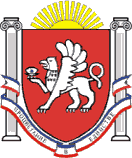 РЕСПУБЛИКА  КРЫМАДМИНИСТРАЦИЯ НОВОГРИГОРЬЕВСКОГО СЕЛЬСКОГО ПОСЕЛЕНИЯНИЖНЕГОРСКОГО РАЙОНА РЕСПУБЛИКИ КРЫМПОСТАНОВЛЕНИЕ № 128От  «09» июня 2018 годс.Новогригорьевка Об утверждении Порядка утверждения Положений (регламентов) о проведении официальных физкультурных мероприятий и спортивных соревнований Новогригорьевского сельского поселения Нижнегорского района Республики КрымВ соответствии со статьями 8,9 Федерального закона от 06.10.2003 № 131-ФЗ «Об общих принципах организации местного самоуправления в Российской Федерации», частью 9 статьи 20 Федерального закона от 04.12.2007 № 329-ФЗ «О физической культуре и спорте в Российской Федерации», Законом Республики Крым от 21.08.2014 № 54-ЗРК «Об основах местного самоуправления в Республике Крым», руководствуясь Уставом муниципального образования Новогригорьевское сельское поселение Нижнегорского района Республики Крым, Администрация Новогригорьевского сельского поселения ПОСТАНОВЛЯЕТ:1.Утвердить Порядок утверждения Положений (регламентов) о проведении официальных физкультурных мероприятий и спортивных соревнований Новогригорьевского сельского поселения Нижнегорского района Республики Крым согласно приложению. 2. Обнародовать настоящее постановление на Информационном стенде в административном здании администрации Новогригорьевского сельского поселения по адресу: с.Новогригорьевка, ул.Мичурина,59 а также разместить на официальном сайте Новогригорьевского сельского поселения.3. Настоящее постановление вступает в силу со дня обнародования.4. Контроль исполнения настоящего постановления оставляю за собой.Председатель Новогригорьевского сельского совета -Глава администрации Новогригорьевского сельского поселения                                              А.М.Данилин               Приложениек постановлению администрацииНовогригорьевского сельского поселенияНижнегорского района Республики Крым от 09.06.2018 г. № 128 Порядокутверждения Положений (регламентов) о проведении официальных физкультурных мероприятий и спортивных соревнований Новогригорьевского сельского поселения Нижнегорского района Республики Крым1. Общие положения 1.1. Настоящий Порядок утверждения положений (регламентов) о проведении официальных физкультурных мероприятий и спортивных соревнований Новогригорьевского сельского поселения Нижнегорского района Республики Крым определяет порядок подготовки и утверждения положений (регламентов) об официальных физкультурных мероприятиях и спортивных соревнованиях в Ивановском сельском поселении и требования к их содержанию. 1.2. Официальными физкультурными мероприятиями и спортивными соревнованиями являются физкультурные мероприятия и спортивные соревнования, включенные в Единый календарный план спортивно-массовых мероприятий в Новогригорьевском  сельском поселении. 1.3. Положения (регламенты) об официальных физкультурных мероприятиях и спортивных соревнованиях Новогригорьевского сельского поселения по различным видам спорта разрабатываются и представляются на утверждение Председателю Новогригорьевского сельского совета - Главе Администрации Новогригорьевского сельского поселения организаторами официальных физкультурных мероприятий и спортивных соревнований Новогригорьевского сельского поселения. 1.4. В положении (регламенте) официального физкультурного мероприятия и спортивного соревнования должны быть указаны сроки и место проведения, условия по организации и проведению соревнований, условия финансирования, в том числе порядок взимания взносов за участие в соревнованиях и их размер (если таковые предусмотрены). 1.5. Организатор спортивных соревнований или физкультурных мероприятий и главная судейская коллегия (далее - ГСК) несут ответственность за исполнение всех требований изложенных в Положении. В случае неисполнения организатором и ГСК требований Положения, администрация Новогригорьевского сельского поселения вправе перенести соревнования или отменить их результаты. 1.6. Проекты положений (регламентов) об официальных физкультурных мероприятиях и спортивных соревнованиях Новогригорьевского сельского поселения представляются на утверждение в Администрацию Новогригорьевского сельского поселения организаторами вместе с проектом сметы на их проведение не менее чем за 30 дней до начала проведения мероприятия или соревнования. 1.7. В официальных физкультурных мероприятиях и спортивных соревнованиях поселения в одной спортивной дисциплине одной возрастной группе максимально может быть разыграно два комплекта наград – один среди юниоров (юношей) и мужчин (мужской категории спортсменов) и один среди юниорок (девушек) и женщин. 1.8. Во время проведения официальных физкультурных мероприятий и спортивных соревнований Новогригорьевского сельского поселения одновременно разыгрываются звания победителей и призеров первенства поселения в соответствующей возрастной группе по видам спорта, включенным в программу Спартакиады. 1.9. Физкультурные и спортивные мероприятия проводятся на спортивных сооружениях, отвечающих требованиям соответствующих нормативных правовых актов, действующих на территории Российской Федерации и направленных на обеспечение общественного порядка и безопасности участников и зрителей, а также при условии наличия актов готовности физкультурного или спортивного сооружения к проведению мероприятий, утверждаемых в установленном порядке. 2. Требования к содержанию Положений (регламентов) о спортивных соревнованиях 2.1. Положение (регламент) об официальном спортивном соревновании должно содержать: 2.1.1. Наименование спортивного соревнования. 2.1.2. Цель и задачи проведения официального спортивного соревнования (далее - спортивное соревнование). 2.1.3. Возрастную группу(ы) в соответствии с правилами соревнований по виду спорта. 2.1.4. Классификацию спортивного соревнования. Определяется классификация спортивного соревнования по целям и задачам, а также характеру определения победителя(ей) (личные соревнования и командные соревнования). В случае определения лучших спортсменов по системе рейтинга указываются рейтинговые старты. Указывается подведение командного зачета среди муниципальных образований по итогам личных и/или командных соревнований, если командный зачет подводится. 2.1.5. Место и сроки проведения соревнований. Указывается муниципальное образование, наименование населенного пункта, адрес проведения. Определяются сроки проведения, включая дни приезда и отъезда. 2.1.6. Организаторы соревнований.Перечисляются организатор(ы) соревнования (оргкомитет). Определяются (по возможности) судейские коллегии с указанием главного судьи и главного секретаря соревнований (Ф.И.О., город) и других необходимых должностных лиц из состава Главной судейской коллегии. 2.1.7. Требования к участникам соревнований и условия их допуска.Указываются условия, определяющие допуск организаций, команд, спортсменов к спортивному соревнованию. Численные составы команд - участников соревнований (спортсмены и тренеры). 2.1.8. В программе соревнований указываются: - дата приезда команд и участников; - расписание работы главной судейской коллегии и мандатной комиссии; - даты проведения официальных тренировок при необходимости; - расписание стартов по дням с указанием видов программы и количества разыгрываемых комплектов наград. 2.1.9. Условия подведения итогов.Указываются условия (принципы и критерии) определения победителей и призеров соревнований как в отдельных видах программы среди спортсменов, так и в командном зачете по территориальному признаку. Определяются сроки представления организаторами итоговых результатов соревнований (протоколов) и отчетов. 2.1.10. Награждение.Указываются порядок и условия награждения победителей и призеров соревнований, как в отдельных видах программы, так и в командном зачете по территориальному признаку, а также условия награждения тренеров победителей. 2.1.11. Условия финансирования.Указываются источники и условия финансирования соревнований. 2.1.12. Заявки на участие.Определяются сроки и порядок подачи заявок на участие в соревнованиях, а также перечень документов, представляемых в мандатную комиссию. Указываются адрес и необходимые реквизиты организаторов спортивного соревнования для направления заявок - адрес электронной почты, телефон/факс и пр. По возможности - схему (маршрут) проезда к месту размещения участников соревнований и проведения соревнований, условия их встречи. В случае использования взносов за участие в соревнованиях указываются их размер, вид оплаты (наличный или безналичный расчет), а также ссылка на порядок сбора взносов и оформления отчетной документации. При оплате участниками соревнований взносов по безналичному расчету указываются банковские реквизиты проводящей организации. 2.1.13. Обеспечение безопасности участников и зрителей.Указывается порядок обеспечения организаторами спортивных мероприятий медицинской помощью их участников. Указываются меры и условия, касающиеся обеспечения безопасности участников и зрителей при проведении спортивных соревнований и ответственные исполнители. 3. Порядок согласования и утверждения Положения (регламента) о соревнованиях 3.1. Положение (регламент) представляется на утверждение в Администрацию Новогригорьевского сельского поселения в 2 (двух) экземплярах. 1 (один) утвержденный экземпляр остается в Администрации Новогригорьевского сельского поселения и 1 (один) - организатору мероприятия. 3.2. На оборотной стороне каждого листа Положения ставится виза исполнителя (расшифровать) и дата. 3.3. Положение представляется вместе с приложенным листом согласования. 3.4. На листе согласования указывается Администрация Новогригорьевского сельского поселения, внизу листа информация об исполнителе и дата. 3.5. Гриф утверждения состоит из следующих элементов: слова «Утверждаю», наименования должностей, личной подписи, инициалов и фамилии лиц, утверждающего документ, даты утверждения. Гриф утверждения располагается в правом верхнем углу первого листа документа. Слово «Утверждаю» печатаются прописными буквами. 4. Структура Положения (регламента) об официальном физкультурном мероприятии 4.1. Цель и задачи проведения.Определяется цель и перечисляются задачи, решению которых способствует проведение данного физкультурного мероприятия. 4.2. Организаторы мероприятия.Перечисляются государственные, общественные и другие организации, являющиеся организаторами физкультурного мероприятия. 4.3. Место и сроки проведения.4.3.1. Указывается муниципальное образование, наименование населенного пункта, адрес проведения. 4.3.2. Определяются сроки проведения с указанием дней приезда и отъезда. 4.4. Участники.4.4.1. Указываются условия, определяющие допуск организаций, команд, участников. 4.4.2. Численные составы команд-участников (спортсмены и тренера). 4.5. Программа.При составлении программы указываются: 4.5.1. Дата приезда команд, участников. 4.5.2. Расписание работы Главной судейской коллегии и мандатной комиссии. 4.5.3. Даты проведения официальных тренировок при необходимости. 4.5.4. Расписание стартов по дням с указанием видов программы. 4.6. Определение победителей.4.6.1. Указываются условия (принципы и критерии) определения победителей и призеров. 4.6.2. Определяются сроки представления организаторами итоговых результатов (протоколов) и отчетов. 4.7. Награждение.Определяются порядок и условия награждения победителей и призеров как в командном зачете по территориальному признаку, так и в отдельных видах программы. 4.8. Финансовые условия.Указываются источники и условия финансирования мероприятия.4.9. Заявки на участие.4.9.1. Определяются сроки и порядок подачи заявок на участие в мероприятии, а также адрес и необходимые реквизиты (адрес электронной почты, телефон/факс и пр.) организаторов мероприятия для направления заявок. 4.9.2. Определяется перечень документов, представляемых в мандатную комиссию. 4.10. Обеспечение безопасности участников и зрителей.4.10.1. Указывается порядок обеспечения организаторами спортивных мероприятий медицинской помощью их участников. 4.10.2. Указываются меры и условия, касающиеся обеспечения безопасности участников и зрителей при проведении мероприятий, и ответственные исполнители. 4.11. Страхование участников.4.11.1. Определяются порядок и условия страхования несчастных случаев, жизни и здоровья участников мероприятия. 4.11.2. Оригинал договора о страховании предоставляется в мандатную комиссию на каждого участника. 5. Технический регламент подготовки Положений 5.1. Положения о физкультурных мероприятиях или соревнованиях печатаются с использование компьютерной техники на стандартной бумаге белого цвета в «книжном» формате А4 черным шрифтом TimesNewRoman размер 14. 5.2. Таблицы выполняются шрифтом Arial, размер 12. При большом количестве информации таблицы могут быть выполнены в «альбомном» формате. 5.3. Междустрочный интервал – одинарный. 5.4. Наименование разделов центрируются посредине листа и выделяются жирным шрифтом. Разделы отделяются друг от друга двумя междустрочными интервалами. 5.5. Нумерация страниц выполняется сверху листа, по центру.